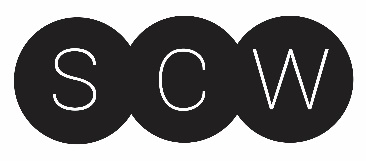 SCW Fitness Education MANIA® ConventionACCIDENT REPORT FORM(This form should be filled out by each staff member involved in or witness to an Accident at SCW Fitness Education’s MANIA® Convention)Employee’s NameEmployee’s NameEmployee’s NameEmployee’s NameEmployee’s AddressEmployee’s AddressEmployee’s AddressEmployee’s AddressCityStateStateZipCell Phone (           )                -Cell Phone (           )                -Home Phone (           )                -Home Phone (           )                -Injured Party’s NameInjured Party’s NameInjured Party’s NameInjured Party’s NameInjured Party’s AddressInjured Party’s AddressInjured Party’s AddressInjured Party’s AddressCityStateStateZipCell Phone (           )                -Cell Phone (           )                -Home Phone (           )                -Home Phone (           )                -Date and Time of Accident:Location of Accident (be specific):Did you witness the accident?     Yes     NoDetails of the accident:Was artificial respiration administered?     Yes     NoIf so, by whom?Was CPR administered?     Yes     NoIf so, by whom?Was First Aid administered?     Yes     NoIf so, by whom?If so, what type?Was emergency help called?     Yes     NoIf so, by whom?If so, how much time elapsed before help arrived?How much time elapsed between accident and administration of aid?Printed Name:Printed Name:SignatureDate